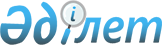 О внесении изменений в решение ХХV сессии областного маслихата от 3 декабря 2010 года № 372-IV "Об областном бюджете на 2011-2013 годы"
					
			Утративший силу
			
			
		
					Решение Атырауского областного маслихата от 7 декабря 2011 года № 473-IV. Зарегистрировано Департаментом юстиции Атырауской области 22 декабря 2011 года № 2599. Утратило силу - решением Атырауского областного маслихата от 04 июля 2013 года № 157-V

      Сноска. Утратило силу - решением Атырауского областного маслихата от 04.07.2013 № 157-V.

      В соответствии с Бюджетным кодексом Республики Казахстан от 4 декабря 2008 года, статьей 6 Закона Республики Казахстан от 23 января 2001 года "О местном государственном управлении и самоуправлении в Республике Казахстан" и рассмотрев предложение акимата области об уточнении областного бюджета на 2011-2013 годы, областной маслихат на XХXVI сессии РЕШИЛ:



      1. Внести в решение областного маслихата от 3 декабря 2010 года  № 372-IV "Об областном бюджете на 2011-2013 годы" (зарегистрировано в реестре государственной регистрации нормативных правовых актов за № 2582 опубликовано 20 января 2011 года в газете "Прикаспийская коммуна" № 7) следующие изменения:



      1) в пункте 1:

      цифры "114 608 590" заменить цифрами "111 322 879";

      цифры "49 499 496" заменить цифрами "44 914 182";

      цифры "1 732 904" заменить цифрами "3 031 312";

      цифры "3 216" заменить цифрами "4 416"; 

      цифры "63 372 974" заменить цифрами "63 372 969"; 

      цифры "111 769 176" заменить цифрами "109 591 877";

      цифры "921 721" заменить цифрами "823 719";

      цифры "1 200 622" заменить цифрами "1 102 622";

      цифры "278 901" заменить цифрами "278 903";

      цифры "4 075 513" заменить цифрами "2 967 103"; 

      цифры "4 294 513" заменить цифрами "3 931 203";

      цифры "219 000" заменить цифрами "964 100";

      цифры "-2 157 820" заменить цифрами "-2 059 820";

      цифры "2 157 820" заменить цифрами "2 059 820";



      2) в пункте 13:

      цифры "1 021 833" заменить цифрами "499 548";

      цифры "25 788" заменить цифрами "25 188";

      цифры "752 190" заменить цифрами "738 256";



      3) в пункте 14:

      цифры "318 057" заменить цифрами "127 000";



      4) в пункте 19:

      цифры "291 084" заменить цифрами "287 383";

      цифры "53 000" заменить цифрами "46 751";

      цифры "43 100" заменить цифрами "39 299";

      цифры "137 125" заменить цифрами "95 725";



      2. Приложение 1 изложить в новой редакции согласно приложению к настоящему решению.



      3. Контроль за исполнением настоящего решения возложить на председателя постоянной комиссии по бюджету, финансам, экономики, развития предпринимательства, проблемам аграрного сектора и экологии М. Чердабаева.



      4. Настоящее решение вводится в действие с 1 января  2011 года.      Председатель XХXVI сессии

      областного маслихата                       Б. Кощанов      Секретарь областного маслихата             Ж. Дюсенгалиев

Приложение       

к решению ХХXVI сессии  

областного маслихата   

от 7 декабря 2011 года № 473-IVПриложение 1     

к решению ХХV сессии    

областного маслихата    

от 3 декабря 2010 года № 372-IV Областной бюджет на 2011 год
					© 2012. РГП на ПХВ «Институт законодательства и правовой информации Республики Казахстан» Министерства юстиции Республики Казахстан
				КатегорияКатегорияКатегорияКатегорияСумма, (тысяч тенге)КлассКлассКлассСумма, (тысяч тенге)ПодклассПодклассСумма, (тысяч тенге)НаименованиеСумма, (тысяч тенге)12345І. Доходы1113228791Налоговые поступления4491418201Подоходный налог242408962Индивидуальный подоходный налог2424089603Социальный налог118336221Социальный налог1183362205Внутренние налоги на товары, работы и услуги88396643Поступления за использование природных и других ресурсов88389644Сборы за ведение предпринимательской и профессиональной деятельности7002Неналоговые поступления303131201Доходы от государственной собственности206021Поступления части чистого дохода государственных предприятий13055Доходы от аренды имущества, находящегося в государственной собственности192607Вознаграждения (интересы) по кредитам, выданным из государственного бюджета3704Штрафы, пеня, санкции, взыскания, налагаемые государственными учреждениями, финансируемыми из государственного бюджета, а также содержащимися и финансируемыми из бюджета (сметы расходов) Национального Банка Республики Казахстан2720731Штрафы, пеня, санкции, взыскания, налагаемые государственными учреждениями, финансируемыми из государственного бюджета, а также содержащимися и финансируемыми из бюджета (сметы расходов) Национального Банка Республики Казахстан27207306Прочие неналоговые поступления27386371Прочие неналоговые поступления27386373Поступления от продажи основного капитала441601Продажа государственного имущества, закрепленного за государственными учреждениями44161Продажа государственного имущества, закрепленного за государственными учреждениями44164Поступления трансфертов6337296901Трансферты из нижестоящих органов государственного управления315328932Трансферты из районных (городских) бюджетов3153289302Трансферты из вышестоящих органов государственного управления318400761Трансферты из республиканского бюджета31840076Функциональная группаФункциональная группаФункциональная группаФункциональная группаФункциональная группаСумма, (тысяч тенге)Функциональная подгруппаФункциональная подгруппаФункциональная подгруппаФункциональная подгруппаСумма, (тысяч тенге)АдминистраторАдминистраторАдминистраторСумма, (тысяч тенге)ПрограммаПрограммаСумма, (тысяч тенге)НаименованиеСумма, (тысяч тенге)123456ІІ. Затраты10959187701Государственные услуги общего характера8700751Представительные, исполнительные и другие органы, выполняющие общие функции государственного управления730648110Аппарат маслихата области44657001Услуги по обеспечению деятельности маслихата области42457003Капитальные расходы государственных органов2200120Аппарат акима области662257001Услуги по обеспечению деятельности акима области542949003Организация деятельности центров обслуживания населения по предоставлению государственных услуг физическим и юридическим лицам по принципу "одного окна"76830004Капитальные расходы государственных органов42478282Ревизионная комиссия области23734001Услуги по обеспечению деятельности ревизионной комиссии области20734003Капитальные расходы государственных органов30002Финансовая деятельность70642257Управление финансов области70642001Услуги по реализации государственной политики в области исполнения местного бюджета и управления коммунальной собственностью66129009Организация приватизации коммунальной собственности1756013Капитальные расходы государственных органов157113Трансферты из местных бюджетов2600Планирование и статистическая деятельность68785258Управление экономики и бюджетного планирования области68785001Услуги по реализации государственной политики в области формирования и развития экономической политики, системы государственного планирования и управления области67785005Капитальные расходы государственных органов100002Оборона1112361Военные нужды37797250Управление по мобилизационной подготовке, гражданской обороне, организации предупреждения и ликвидации аварий и стихийных бедствий области37797003Мероприятия в рамках исполнения всеобщей воинской обязанности24150Функциональная группаФункциональная группаФункциональная группаФункциональная группаФункциональная группаСумма, (тысяч тенге)Функциональная подгруппаФункциональная подгруппаФункциональная подгруппаФункциональная подгруппаСумма, (тысяч тенге)АдминистраторАдминистраторАдминистраторСумма, (тысяч тенге)ПрограммаПрограммаСумма, (тысяч тенге)НаименованиеСумма, (тысяч тенге)123456007Подготовка территориальной обороны и территориальная оборона областного масштаба136472Организация работы по чрезвычайным ситуациям73439250Управление по мобилизационной подготовке, гражданской обороне, организации предупреждения и ликвидации аварий и стихийных бедствий области73439001Услуги по реализации государственной политики на местном уровне в области мобилизационной подготовки, гражданской обороны, организации предупреждения и ликвидации аварий и стихийных бедствий29015005Мобилизационная подготовка и мобилизация областного масштаба4724006Предупреждение и ликвидация чрезвычайных ситуаций областного масштаба3970003Общественный порядок, безопасность, правовая, судебная, уголовно-исполнительная деятельность23927891Правоохранительная деятельность2392789252Исполнительный орган внутренних дел, финансируемый из областного бюджета2389789001Услуги по реализации государственной политики в области обеспечения охраны общественного порядка и безопасности на территории области2200554003Поощрение граждан, участвующих в охране общественного порядка3000006Капитальные расходы государственных органов95714013Услуги по размещению лиц, не имеющих определенного места жительства и документов21713014Организация содержания лиц, арестованных в административном порядке22400015Организация содержания служебных животных21043016Проведение операции "Мак"2776019Содержание, материально-техническое оснащение дополнительной штатной численности миграционной полиции20450020Содержание и материально-техническое оснащение Центра временного размещения оралманов и Центра адаптации и интеграции оралманов2139271Управление строительства области3000003Развитие объектов органов внутренних дел300004Образование89580161Дошкольное воспитание и обучение787834261Управление образования области787834Функциональная группаФункциональная группаФункциональная группаФункциональная группаФункциональная группаСумма,  (тысяч тенге)Функциональная подгруппаФункциональная подгруппаФункциональная подгруппаФункциональная подгруппаСумма,  (тысяч тенге)АдминистраторАдминистраторАдминистраторСумма,  (тысяч тенге)ПрограммаПрограммаСумма,  (тысяч тенге)НаименованиеСумма,  (тысяч тенге)123456027Целевые текущие трансферты бюджетам районов (городов областного значения) на реализацию государственного образовательного заказа в дошкольных организациях образования624565045Целевые текущие трансферты из республиканского бюджета бюджетам районов (городов областного значения) на увеличение размера доплаты за квалификационную категорию учителям школ и воспитателям дошкольных организаций образования1632692Начальное, основное среднее и общее среднее образование1589021260Управление туризма, физической культуры и спорта области431867006Дополнительное образование для детей и юношества по спорту431867261Управление образования области1157154003Общеобразовательное обучение по специальным образовательным учебным программам394662006Общеобразовательное обучение одаренных детей в специализированных организациях образования490005048Целевые текущие трансферты бюджетам районов (городов областного значения) на оснащение учебным оборудованием кабинетов физики, химии, биологии в государственных учреждениях основного среднего и общего среднего образования122880058Целевые текущие трансферты бюджетам районов (городов областного значения) на создание лингафонных и мультимедийных кабинетов в государственных учреждениях начального, основного среднего и общего среднего образования1496074Техническое и профессиональное, послесреднее образование1801313253Управление здравоохранения области144787043Подготовка специалистов в организациях технического и профессионального, послесреднего образования144787261Управление образования области1656526024Подготовка специалистов в организациях технического и профессионального образования1643147047Установление доплаты за организацию производственного обучения мастерам производственного обучения организаций технического и профессионального образования13379Функциональная группаФункциональная группаФункциональная группаФункциональная группаФункциональная группаСумма, (тысяч тенге)Функциональная подгруппаФункциональная подгруппаФункциональная подгруппаФункциональная подгруппаСумма, (тысяч тенге)АдминистраторАдминистраторАдминистраторСумма, (тысяч тенге)ПрограммаПрограммаСумма, (тысяч тенге)НаименованиеСумма, (тысяч тенге)1234565Переподготовка и повышение квалификации специалистов1082704252Исполнительный орган внутренних дел, финансируемый из областного бюджета65745007Повышение квалификации и переподготовка кадров65745253Управление здравоохранения области6963003Повышение квалификации и переподготовка кадров6963261Управление образования области1009996010Повышение квалификации и переподготовка кадров72440035Приобретение учебного оборудования для повышения квалификации педагогических кадров28000052Повышение квалификации, подготовка и переподготовка кадров в рамках реализации Программы занятости 20209095569Прочие услуги в области образования3697144261Управление образования области1081459001Услуги по реализации государственной политики на местном уровне в области образования50522004Информатизация системы образования в областных государственных учреждениях образования15844005Приобретение и доставка учебников, учебно-методических комплексов для областных государственных учреждений образования105913007Проведение школьных олимпиад, внешкольных мероприятий и конкурсов областного масштаба479399011Обследование психического здоровья детей и подростков и оказание психолого-медико-педагогической консультативной помощи населению89911012Реабилитация и социальная адаптация детей и подростков с проблемами в развитии89554033Целевые текущие трансферты из республиканского бюджета бюджетам районов (городов областного значения) на ежемесячные выплаты денежных средств опекунам (попечителям) на содержание ребенка-сироты (детей-сирот), и ребенка (детей), оставшегося без попечения родителей102756042Целевые текущие трансферты из республиканского бюджета бюджетам районов (городов областного значения) на обеспечение оборудованием, программным обеспечением детей-инвалидов, обучающихся на дому42535113Целевые текущие трансферты из местных бюджетов105025271Управление строительства области2615685Функциональная группаФункциональная группаФункциональная группаФункциональная группаФункциональная группаСумма, (тысяч тенге)Функциональная подгруппаФункциональная подгруппаФункциональная подгруппаФункциональная подгруппаСумма, (тысяч тенге)АдминистраторАдминистраторАдминистраторСумма, (тысяч тенге)ПрограммаПрограммаСумма, (тысяч тенге)НаименованиеСумма, (тысяч тенге)123456008Целевые трансферты на развитие из областного бюджета бюджетам районов (городов областного значения) на строительство и реконструкцию объектов образования738256037Строительство и реконструкция объектов образования187742905Здравоохранение96959751Больницы широкого профиля51904253Управление здравоохранения области51904004Оказание стационарной медицинской помощи по направлению специалистов первичной медико-санитарной помощи и организаций здравоохранения, за исключением медицинских услуг, закупаемых центральным уполномоченным органом в области здравоохранения519042Охрана здоровья населения326954253Управление здравоохранения области326954005Производство крови, ее компонентов и препаратов для местных организаций здравоохранения191365006Услуги по охране материнства и детства61412007Пропаганда здорового образа жизни72009012Реализация социальных проектов на профилактику ВИЧ-инфекции среди лиц находящихся и освободившихся из мест лишения свободы в рамках Государственной программы "Саламатты Қазақстан" на 2011-2015 годы1400017Приобретение тест-систем для проведения дозорного эпидемиологического надзора7683Специализированная медицинская помощь2711179253Управление здравоохранения области2711179009Оказание медицинской помощи лицам, страдающим туберкулезом, инфекционными заболеваниями, психическими расстройствами и расстройствами поведения, в том числе связанные с употреблением психоактивных веществ2238786019Обеспечение больных туберкулезом противотуберкулезными препаратами70342020Обеспечение больных диабетом противодиабетическими препаратами92661022Обеспечение больных с хронической почечной недостаточностью, миастенией, а также больных после трансплантации почек лекарственными средствами41788Функциональная группаФункциональная группаФункциональная группаФункциональная группаФункциональная группаСумма, (тысяч тенге)Функциональная подгруппаФункциональная подгруппаФункциональная подгруппаФункциональная подгруппаСумма, (тысяч тенге)АдминистраторАдминистраторАдминистраторСумма, (тысяч тенге)ПрограммаПрограммаСумма, (тысяч тенге)НаименованиеСумма, (тысяч тенге)123456026Обеспечение факторами свертывания крови при лечении взрослых, больных гемофилией95057027Централизованный закуп вакцин и других медицинских иммунобиологических препаратов для проведения иммунопрофилактики населения158221036Обеспечение тромболитическими препаратами больных с острым инфарктом миокарда143244Поликлиники4379455253Управление здравоохранения области4379455010Оказание амбулаторно-поликлинической помощи населению за исключением медицинской помощи, оказываемой из средств республиканского бюджета4023086014Обеспечение лекарственными средствами и специализированными продуктами детского и лечебного питания отдельных категорий населения на амбулаторном уровне3563695Другие виды медицинской помощи479741253Управление здравоохранения области479741011Оказание скорой медицинской помощи и санитарная авиация454401029Областные базы специального медицинского снабжения253409Прочие услуги в области здравоохранения1746742253Управление здравоохранения области1320460001Услуги по реализации государственной политики на местном уровне в области здравоохранения52012008Реализация мероприятий по профилактике и борьбе со СПИД в Республике Казахстан9509013Проведение патологоанатомического вскрытия47308016Обеспечение граждан бесплатным или льготным проездом за пределы населенного пункта на лечение16780018Информационно-аналитические услуги в области здравоохранения17122030Капитальные расходы государственных органов здравоохранения1333033Капитальные расходы медицинских организаций здравоохранения1176396271Управление строительства области426282038Строительство и реконструкция объектов здравоохранения42628206Социальная помощь и социальное обеспечение11344551Социальное обеспечение877884256Управление координации занятости и социальных программ области595209Функциональная группаФункциональная группаФункциональная группаФункциональная группаФункциональная группаСумма, (тысяч тенге)Функциональная подгруппаФункциональная подгруппаФункциональная подгруппаФункциональная подгруппаСумма, (тысяч тенге)АдминистраторАдминистраторАдминистраторСумма, (тысяч тенге)ПрограммаПрограммаСумма, (тысяч тенге)НаименованиеСумма, (тысяч тенге)123456002Предоставление специальных социальных услуг для престарелых и инвалидов в медико-социальных учреждениях (организациях) общего типа95519013Предоставление специальных социальных услуг для инвалидов с психоневрологическими заболеваниями, в психоневрологических медико-социальных учреждениях (организациях)255089014Предоставление специальных социальных услуг для престарелых, инвалидов, в том числе детей-инвалидов, в реабилитационных центрах66752015Предоставление специальных социальных услуг для детей-инвалидов с психоневрологическими патологиями в детских психоневрологических медико-социальных учреждениях (организациях)177849261Управление образования области282675015Социальное обеспечение детей-сирот и детей, оставшихся без попечения родителей239716037Социальная реабилитация429592Социальная помощь52669256Управление координации занятости и социальных программ области52669003Социальная поддержка инвалидов526699Прочие услуги в области социальной помощи и социального обеспечения203902256Управление координации занятости и социальных программ области194622001Услуги по реализации государственной политики на местном уровне в области обеспечения занятости и реализации социальных программ для населения65942007Капитальные расходы государственных органов6300037Целевые текущие трансферты из республиканского бюджета бюджетам районов (городов областного значения) на реализацию мероприятий Программы занятости 2020122380265Управление предпринимательства и промышленности области9280018Обучение предпринимательству участников Программы занятости 2020928007Жилищно-коммунальное хозяйство108437571Жилищное хозяйство2372400271Управление строительства области2372400Функциональная группаФункциональная группаФункциональная группаФункциональная группаФункциональная группаСумма, (тысяч тенге)Функциональная подгруппаФункциональная подгруппаФункциональная подгруппаФункциональная подгруппаСумма, (тысяч тенге)АдминистраторАдминистраторАдминистраторСумма, (тысяч тенге)ПрограммаПрограммаСумма, (тысяч тенге)НаименованиеСумма, (тысяч тенге)123456014Целевые трансферты на развитие из республиканского бюджета бюджетам районов (городов областного значения) на строительство и (или) приобретение жилья государственного коммунального жилищного фонда627000024Целевые трансферты на развитие из областного бюджета бюджетам районов (городов областного значения) на строительство и (или) приобретение жилья государственного коммунального жилищного фонда292400027Целевые трансферты на развитие из республиканского бюджета бюджетам районов (городов областного значения) на развитие, обустройство и (или) приобретение инженерно-коммуникационной инфраструктуры1425000056Целевые трансферты на развитие из республиканского бюджета бюджетам районов (городов областного значения) на развитие инженерно-коммуникационной инфраструктуры в рамках Программы занятости 2020280002Коммунальное хозяйство8471357271Управление строительства области374287013Целевые трансферты на развитие бюджетам районов (городов областного значения) на развитие коммунального хозяйства19788030Развитие объектов коммунального хозяйства354499279Управление энергетики и жилищно-коммунального хозяйства области8097070001Услуги по реализации государственной политики на местном уровне в области энергетики и коммунального хозяйства37930004Газификация населенных пунктов1962606010Целевые трансферты на развитие из республиканского бюджета бюджетам районов (городов областного значения) на развитие системы водоснабжения4225875012Целевые трансферты на развитие из областного бюджета бюджетам районов (городов областного значения) на развитие системы водоснабжения499548014Целевые трансферты на развитие бюджетам районов (городов областного значения) на развитие коммунального хозяйства967400113Целевые текущие трансферты из местных бюджетов403711Функциональная группаФункциональная группаФункциональная группаФункциональная группаФункциональная группаСумма, (тысяч тенге)Функциональная подгруппаФункциональная подгруппаФункциональная подгруппаФункциональная подгруппаСумма, (тысяч тенге)АдминистраторАдминистраторАдминистраторСумма, (тысяч тенге)ПрограммаПрограммаСумма, (тысяч тенге)НаименованиеСумма, (тысяч тенге)12345608Культура, спорт, туризм и информационное пространство56075621Деятельность в области культуры1980429262Управление культуры области818389001Услуги по реализации государственной политики на местном уровне в области культуры24282003Поддержка культурно-досуговой работы216868005Обеспечение сохранности историко-культурного наследия и доступа к ним127744007Поддержка театрального и музыкального искусства449495271Управление строительства области1162040016Развитие объектов культуры11620402Спорт2864690260Управление туризма, физической культуры и спорта области1843202001Услуги по реализации государственной политики на местном уровне в сфере туризма, физической культуры и спорта28537003Проведение спортивных соревнований на областном уровне45708004Подготовка и участие членов областных сборных команд по различным видам спорта на республиканских и международных спортивных соревнованиях1768957271Управление строительства области1021488017Развитие объектов спорта и туризма10214883Информационное пространство677089259Управление архивов и документации области78918001Услуги по реализации государственной политики на местном уровне по управлению архивным делом13178002Обеспечение сохранности архивного фонда65740262Управление культуры области76833008Обеспечение функционирования областных библиотек76833263Управление внутренней политики области465565007Услуги по проведению государственной информационной политики465565264Управление по развитию языков области55773001Услуги по реализации государственной политики на местном уровне в области развития языков21083002Развитие государственного языка и других языков народа Казахстана346904Туризм9872Функциональная группаФункциональная группаФункциональная группаФункциональная группаФункциональная группаСумма, (тысяч тенге)Функциональная подгруппаФункциональная подгруппаФункциональная подгруппаФункциональная подгруппаСумма, (тысяч тенге)АдминистраторАдминистраторАдминистраторСумма, (тысяч тенге)ПрограммаПрограммаСумма, (тысяч тенге)НаименованиеСумма, (тысяч тенге)123456260Управление туризма, физической культуры и спорта области9872013Регулирование туристской деятельности98729Прочие услуги по организации культуры, спорта, туризма и информационного пространства75482263Управление внутренней политики области75482001Услуги по реализации государственной, внутренней политики на местном уровне61882003Реализация региональных программ в сфере молодежной политики1360009Топливно-энергетический комплекс и недропользование5626389Прочие услуги в области топливно-энергетического комплекса и недропользования562638279Управление энергетики и жилищно-коммунального хозяйства области562638007Развитие теплоэнергетической системы56263810Сельское, водное, лесное, рыбное хозяйство, особо охраняемые природные территории, охрана окружающей среды и животного мира, земельные отношения74857461Сельское хозяйство339479255Управление сельского хозяйства области313449001Услуги по реализации государственной политики на местном уровне в сфере сельского хозяйства43716010Государственная поддержка племенного животноводства65500011Государственная поддержка повышения урожайности и качества производимых сельскохозяйственных культур24440014Субсидирование стоимости услуг по доставке воды сельскохозяйственным товаропроизводителям41968016Обеспечение закладки и выращивания многолетних насаждений плодовых культур и винограда10231020Удешевление стоимости горюче-смазочных материалов и других товарно-материальных ценностей, необходимых для проведения весенне-полевых и уборочных работ21256029Мероприятия по борьбе с вредными организмами сельскохозяйственных культур7300Функциональная группаФункциональная группаФункциональная группаФункциональная группаФункциональная группаСумма, (тысяч тенге)Функциональная подгруппаФункциональная подгруппаФункциональная подгруппаФункциональная подгруппаСумма, (тысяч тенге)АдминистраторАдминистраторАдминистраторСумма, (тысяч тенге)ПрограммаПрограммаСумма, (тысяч тенге)НаименованиеСумма, (тысяч тенге)123456031Централизованный закуп изделий и атрибутов ветеринарного назначения для проведения идентификации сельскохозяйственных животных, ветеринарного паспорта на животное и их транспортировка (доставка) местным исполнительным органам районов (городов областного значения)99038258Управление экономики и бюджетного планирования области26030099Целевые текущие трансферты бюджетам районов (городов областного значения) на реализацию мер по оказанию социальной поддержки специалистов260302Водное хозяйство171117255Управление сельского хозяйства области171117009Субсидирование стоимости услуг  по подаче питьевой воды из особо важных групповых и локальных систем водоснабжения, являющихся безальтернативными источниками питьевого водоснабжения1711173Лесное хозяйство63318254Управление природных ресурсов и регулирования природопользования области63318005Охрана, защита, воспроизводство лесов и лесоразведение58380006Охрана животного мира49385Охрана окружающей среды6665280254Управление природных ресурсов и регулирования природопользования области110943001Услуги по реализации государственной политики в сфере охраны окружающей среды на местном уровне37657008Проведение мероприятий по охране окружающей среды73046013Капитальные расходы государственных органов240271Управление строительства области6554337022Развитие объектов охраны окружающей среды65543376Земельные отношения16994251Управление земельных отношений области16994001Услуги по реализации государственной политики в области регулирования земельных отношений на территории области169949Прочие услуги в области сельского, водного, лесного, рыбного хозяйства, охраны окружающей среды и земельных отношений229558255Управление сельского хозяйства области229558Функциональная группаФункциональная группаФункциональная группаФункциональная группаФункциональная группаСумма, (тысяч тенге)Функциональная подгруппаФункциональная подгруппаФункциональная подгруппаФункциональная подгруппаСумма, (тысяч тенге)АдминистраторАдминистраторАдминистраторСумма, (тысяч тенге)ПрограммаПрограммаСумма, (тысяч тенге)НаименованиеСумма, (тысяч тенге)123456013Повышение продуктивности и качества продукции животноводства64807026Целевые текущие трансферты бюджетам районов (городов областного значения) на проведение противоэпизоотических мероприятий163251028Услуги по транспортировке ветеринарных препаратов до пункта временного хранения150011Промышленность, архитектурная, градостроительная и строительная деятельность1054182Архитектурная, градостроительная и строительная деятельность105418267Управление государственного архитектурно-строительного контроля области25372001Услуги по реализации государственной политики на местном уровне в сфере государственного архитектурно-строительного контроля25372271Управление строительства области47207001Услуги по реализации государственной политики на местном уровне в области строительства47207272Управление архитектуры и градостроительства области32839001Услуги по реализации государственной политики в области архитектуры и градостроительства на местном уровне32079004Капитальные расходы государственных органов76012Транспорт и коммуникации100505811Автомобильный транспорт4117700268Управление пассажирского транспорта и автомобильных дорог области4117700003Обеспечение функционирования автомобильных дорог41177009Прочие услуги в сфере транспорта и коммуникаций5932881268Управление пассажирского транспорта и автомобильных дорог области5932881001Услуги по реализации государственной политики на местном уровне в области транспорта и коммуникаций22738002Развитие транспортной инфраструктуры591014313Прочие13677911Регулирование экономической деятельности53887265Управление предпринимательства и промышленности области53887Функциональная группаФункциональная группаФункциональная группаФункциональная группаФункциональная группаСумма, (тысяч тенге)Функциональная подгруппаФункциональная подгруппаФункциональная подгруппаФункциональная подгруппаСумма, (тысяч тенге)АдминистраторАдминистраторАдминистраторСумма, (тысяч тенге)ПрограммаПрограммаСумма, (тысяч тенге)НаименованиеСумма, (тысяч тенге)123456001Услуги по реализации государственной политики на местном уровне в области развития предпринимательства и промышленности538873Поддержка предпринимательской деятельности и защита конкуренции14178265Управление предпринимательства и промышленности области14178011Поддержка предпринимательской деятельности и защита конкуренции141789Прочие1299726256Управление координации занятости и социальных  программ области48360009Целевые текущие трансферты из республиканского бюджета бюджетам районов (городов областного значения) на поддержку частного предпринимательства в рамках программы "Дорожная карта бизнеса - 2020"48360257Управление финансов области127000012Резерв местного исполнительного органа области127000258Управление экономики и бюджетного планирования области8000003Разработка или корректировка технико-экономического обоснования местных бюджетных инвестиционных проектов и концессионных проектов и проведение его экспертизы, консультативное сопровождение концессионных проектов8000265Управление предпринимательства и промышленности области238896014Субсидирование процентной ставки по кредитам в рамках программы "Дорожная карта бизнеса - 2020"197118015Частичное гарантирование кредитов малому и среднему бизнесу в рамках программы "Дорожная карта бизнеса - 2020"17394016Сервисная поддержка ведения бизнеса в рамках программы "Дорожная карта бизнеса - 2020"24384271Управление строительства области877470051Развитие индустриальной инфраструктуры в рамках программы "Дорожная карта бизнеса - 2020"87747014Обслуживание долга489361Обслуживание долга48936257Управление финансов области48936016Обслуживание долга местных исполнительных органов по выплате вознаграждений и иных платежей по займам из республиканского бюджета48936Функциональная группаФункциональная группаФункциональная группаФункциональная группаФункциональная группаСумма, (тысяч тенге)Функциональная подгруппаФункциональная подгруппаФункциональная подгруппаФункциональная подгруппаСумма, (тысяч тенге)АдминистраторАдминистраторАдминистраторСумма, (тысяч тенге)ПрограммаПрограммаСумма, (тысяч тенге)НаименованиеСумма, (тысяч тенге)12345615Трансферты503569021Трансферты50356902257Управление финансов области50356902006Бюджетные изъятия41707712007Субвенции8249812011Возврат неиспользованных (недоиспользованных) целевых трансфертов156872024Целевые текущие трансферты в вышестоящие бюджеты в связи с передачей функций государственных органов из нижестоящего уровня государственного управления в вышестоящий242506ІІІ. Чистое бюджетное кредитование823719Бюджетные кредиты110262207Жилищно-коммунальное хозяйство7200001Жилищное хозяйство720000271Управление строительства области720000009Кредитование бюджетов районов (городов областного значения) на строительство и (или) приобретение жилья72000010Сельское, водное, лесное, рыбное хозяйство, особо охраняемые природные территории, охрана окружающей среды и животного мира, земельные отношения3826221Сельское хозяйство170622258Управление экономики и бюджетного планирования области170622007Бюджетные кредиты местным исполнительным органам для реализации мер социальной поддержки специалистов1706229Прочие услуги в области сельского, водного, лесного, рыбного хозяйства, охраны окружающей среды и земельных отношений212000255Управление сельского хозяйства области212000037Предоставление бюджетных кредитов для содействия развитию предпринимательства на селе в рамках Программы занятости 2020212000КатегорияКатегорияКатегорияКатегорияСумма, (тысяч тенге)КлассКлассКлассСумма, (тысяч тенге)ПодклассПодклассСумма, (тысяч тенге)НаименованиеСумма, (тысяч тенге)Погашение бюджетных кредитов2789035Погашение бюджетных кредитов27890301Погашение бюджетных кредитов2789031Погашение бюджетных кредитов, выданных из государственного бюджета2749162Возврат сумм неиспользованных бюджетных кредитов3987Функциональная группаФункциональная группаФункциональная группаФункциональная группаФункциональная группаСумма, (тысяч тенге)Функциональная подгруппаФункциональная подгруппаФункциональная подгруппаФункциональная подгруппаСумма, (тысяч тенге)АдминистраторАдминистраторАдминистраторСумма, (тысяч тенге)ПрограммаПрограммаСумма, (тысяч тенге)НаименованиеСумма, (тысяч тенге)123456ІV. Сальдо по операциям с финансовыми активами2967103Приобретение финансовых активов393120310Сельское, водное, лесное, рыбное хозяйство, особо охраняемые природные территории, охрана окружающей среды и животного мира, земельные отношения20000004Рыбное хозяйство2000000255Управление сельского хозяйства области2000000023Увеличение уставного капитала коммунального государственного предприятия "Жайык Балык" Атырауской области за счет целевых трансфертов из республиканского бюджета200000013Прочие19312039Прочие1931203255Управление сельского хозяйства области266900065Формирование или увеличение уставного капитала юридических лиц266900Увеличение уставного капитала Коммунального государственного предприятия "Жайык Агро"266900263Управление внутренней политики области12000065Формирование или увеличение уставного капитала юридических лиц12000Увеличение уставного капитала Коммунального государственного предприятия "Атырау-Акпарат"12000268Управление пассажирского транспорта и автомобильных дорог области1534623065Формирование или увеличение уставного капитала юридических лиц1534623Увеличение уставного капитала Коммунального государственного предприятия "Облтасжол"1534623279Управление энергетики и жилищно-коммунального хозяйства области117680065Формирование или увеличение уставного капитала юридических лиц117680Увеличение уставного капитала Коммунального государственного предприятия "Энергия"117680КатегорияКатегорияКатегорияКатегорияСумма, (тысяч тенге)КлассКлассКлассСумма, (тысяч тенге)ПодклассПодклассСумма, (тысяч тенге)НаименованиеСумма, (тысяч тенге)Поступления от продажи финансовых активов государства9641006Поступления от продажи финансовых активов государства96410001Поступления от продажи финансовых активов государства9641001Поступления от продажи финансовых активов внутри страны964100КатегорияКатегорияКатегорияКатегорияСумма, (тысяч тенге))КлассКлассКлассСумма, (тысяч тенге))ПодклассПодклассСумма, (тысяч тенге))НаименованиеСумма, (тысяч тенге))12345V. Дефицит (профицит) бюджета-2157820VI. Финансирование дефицита (использование профицита) бюджета2157820